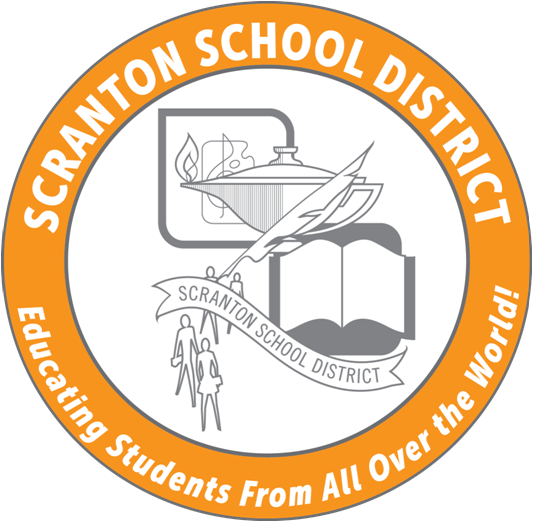 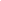 SCRANTON SCHOOL DISTRICT Educating Students From All Over The World SAFETY COMMITTEE MEETINGZOOM SESSIONTuesday, May 25, 20213 PM-4 PMAGENDAWelcomeGoogle Form for Today's attendance/pay/ACT 48 (only 8)Minutes (April)Building Inspections done:Whittier (2)SumnerPrescottBancroftITEJFKMorrisECAMonticelloLJAWSISWSHSPlazaNEISSSISSHSStadiumWillardBuilding Inspections missing;AdamsArmstrongBuilding Inspection AssignmentsSSD Capital Improvement RequestsReport from Mr. PuglieseNew BusinessIntroduction Mr. Robert Rucker-SSD Director of Operations Next Meeting Tuesday, June 22, 2021-10 AM-ZOOM Invite will be sent including NEIU link for ACT 48 credit-1 hourTentative 2020-21 SY monthly meeting dates-3 PM start-Ad Building or ZOOM.2021 Summer dates-10 AM-ZOOM-4th Tuesday of the monthJune 22, 2021July 27, 2021August 24. 20212020-21 SAFETY IN-SERVICE LINKSSSD – Safety Committee Meeting (6/22/2021)Registration closes 6/18/2021SSD – Safety Committee Meeting (7/27/2021)Registration closes 7/18/2021SSD – Safety Committee Meeting (8/24/2021)Registration closes 8/20/2021